Publicado en Madrid el 19/03/2024 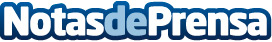 PhotoILike, la Inteligencia Artificial que supera a la humanaLa proptech, que mejora la conversión de anuncios inmobiliarios, ha sido reconocida en la categoría de "Mejor tecnología para la comercialización de activos" por su producto de creación de anuncios inmobiliarios por IA en los II Premios Solvia ProptechDatos de contacto:Carolina CerrejónHANOK AGENCY SL659104449Nota de prensa publicada en: https://www.notasdeprensa.es/photoilike-la-inteligencia-artificial-que Categorias: Nacional Fotografía Inmobiliaria Inteligencia Artificial y Robótica Madrid Premios Innovación Tecnológica http://www.notasdeprensa.es